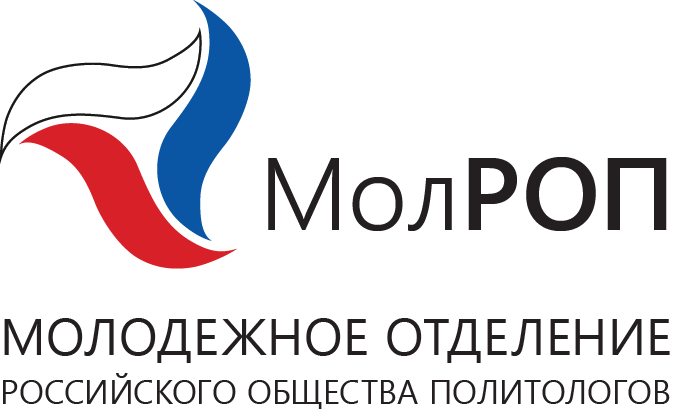 ПРОГРАММА КРУГЛОГО СТОЛА
 «Конституция в современной России: 
в поисках баланса интересов общества и государства»Дата: 12 декабря 2016 года;Начало: 16:30;Место проведения: МГУ имени М. В. Ломоносова, Шуваловский корпус, аудитория А518.Модераторы круглого стола:1. Абрамова Марианна Григорьевна, заместитель заведующего кафедрой государственной политики факультета политологии МГУ имени М.В. Ломоносова, доцент2. Кузнецов Игорь Иванович, профессор кафедры истории и теории политики факультета политологии МГУ имени М.В. Ломоносова, д.полит.н., исполнительный директор Российского общества политологов Вступительное слово:Шутов Андрей Юрьевич, декан факультета политологии МГУ имени М.В. Ломоносова, д.и.н., профессор Якунин Владимир Иванович, заведующий кафедрой государственной политики факультета политологии МГУ имени М.В. Ломоносова, д.полит.н., профессор Бронников Иван Алексеевич, заместитель декана по учебной работе факультета политологии Московского государственного университета имени М.В. Ломоносова, к.полит.н., доцент Демчук Артур Леонович, заместитель декана по научной работе, доцент кафедры сравнительной политологии факультета политологии МГУ имени М.В. Ломоносова, к.филос.н. Выступления с докладами:Белозеров Василий Клавдиевич, заведующий кафедрой политологии института международных отношений и социально-политических наук Московского государственного лингвистического университета, д.полит.н Капицын Владимир Михайлович, профессор кафедры сравнительной политологии  факультета политологии МГУ имени М. В. Ломоносова, 
д. полит. наук. "Дискреционные аспекты Конституции России: соотношение политики и права". Коваленко Валерий Иванович, заведующий кафедрой российской политики факультета политологии МГУ имени М. В. Ломоносова, 
д. филос. наук, профессор. 
"Основания национальной консолидации российского общества в условиях новых запросов и вызовов глобализирующегося мира".Кочетков Александр Павлович, профессор кафедры российской политики факультета политологии МГУ имени М. В. Ломоносова. 
д. полит. наук 
"О некоторых возможных изменениях в Конституции Российской Федерации".Ляховенко Олег Игоревич, старший научный сотрудник кафедры российской политики факультета политологии МГУ имени М.В. Ломоносова, к.полит.н. Громушкина Дарья Вячеславовна, студентка юридического факультета МГПУ«Несоответствие ряда конституционных положений менталитету народов, составляющих  российскую многонациональную цивилизацию, как фактор дисбаланса интересов общества и государства»Иванов Евгений Олегович, студент факультета мировой экономики и мировой политики НИУ ВШЭ. "Диверсии правового регулирования в Конституции РФ. Соответствует ли Основной закон интересам национальной безопасности России?";Лазебник Адам Германович, студент гуманитарного факультета (кафедра политологии и международных отношений) РГСУ «Конституционные и параконституционные институты и практики современной России»Литвинов Петр Андреевич, студент юридического факультета МГУ имени М. В. Ломоносова.  «Декларативный характер отдельных норм Конституции» Ошманкевич Ксения Романовна, студентка Высшей школы государственного аудита МГУ имени М.В. Ломоносова «Конституционные основы правового статуса Банка России и его место в системе государственного управления»Пашин Михаил Михайлович, студент факультета политологии МГУ имени М. В. Ломоносова. «Права и свободы человека и гражданина в Конституции России: глобальные вызовы современности» Соколова Светлана Алексанровна, студентка факультета политологии МГУ имени М. В. Ломоносова. «Стадийность законодательного процесса Российской Федерации, его эффективность и предназначение  в условиях современного правового государства. Федеральное Собрание  как  высший  законодательный орган РФ»Фролов Андрей Алексеевич, студент факультета политологии МГУ имени М. В. Ломоносова. 
«Эволюция федеративной системы России и конституционно-правовые основы российского федерализма»